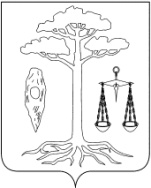 АДМИНИСТРАЦИЯ ТЕЙКОВСКОГО МУНИЦИПАЛЬНОГО РАЙОНАИВАНОВСКОЙ ОБЛАСТИП О С Т А Н О В Л Е Н И Е	                           от  14.06.2016 № 95г. ТейковоОб утверждении перечня мест массового пребывания людей на территории Тейковского муниципального районаВ соответствии с постановлением Правительства Российской Федерации от 25.03.2015 № 272 «Об утверждении требований к антитеррористической защищённости мест массового пребывания людей и объектов (территорий), подлежащих обязательной охране полицией, и форм паспортов безопасности таких мест и объектов (территорий)», в целях объединения усилий администрации Тейковского муниципального района,  территориального органа безопасности, органов Министерства внутренних дел Российской Федерации и Министерства Российской Федерации по делам гражданской обороны, чрезвычайным ситуациям и ликвидации последствий стихийных бедствий, направленных на обеспечение антитеррористической защищённости мест массового пребывания людей, администрация Тейковского муниципального района ПостановляЕТ:           1. Утвердить перечень мест массового пребывания людей на территории Тейковского муниципального района. (Приложение).2. Руководителям организаций, включённых в перечень мест массового пребывания людей на территории Тейковского муниципального района представить в администрацию Тейковского муниципального района паспорта безопасности объектов для их согласования и утверждения в  соответствии с установленным  порядком.           4. Контроль за исполнением данного постановления возложить на заведующего отделом по делам ГО, ЧС и МП администрации Тейковского муниципального района Волкова С.В.Глава Тейковскогомуниципального района                                                        С.А. СеменоваПриложениек постановлению администрацииТейковского муниципального района от ____________________ № ______ПЕРЕЧЕНЬмест массового пребывания людей на территории Тейковского муниципального района№ п/пНаименование учреждения (организации)Адрес1Муниципальное бюджетное общеобразовательное учреждение Тейковского муниципального района «Нерльская средняя общеобразовательная школа» (МБОУ Нерльская СОШ)155030,Ивановская обл.,Тейковский район, д. Харино, д. 37 строение 12Муниципальное бюджетное общеобразовательное учреждение Тейковского муниципального района «Новогоряновская средняя общеобразовательная школа» (МБОУ Новогоряновская СОШ) 155057, Ивановская обл.,Тейковский район, с. Новое Горяново, ул. Молодежная, д. 73Муниципальное бюджетное общеобразовательное учреждение Тейковского муниципального района «Новолеушинская средняя общеобразовательная школа» (МБОУ Новолеушинская СОШ)155051, Ивановская обл.,Тейковский район, с. Новое Леушино, пл. Ленина, д. 14Муниципальное  казенное общеобразовательное учреждение Тейковского муниципального района «Большеклочковская средняя общеобразовательная школа» (МКОУ Большеклочковская СОШ)155044, Ивановская обл.,Тейковский район, д. Б.  Клочково, ул. Центральная,  д. 53 а5Муниципальное казенное общеобразовательное учреждение Тейковского муниципального района  «Морозовская средняя общеобразовательная школа» (МКОУ Морозовская СОШ)155035, Ивановская обл.,Тейковский район, с. Морозово, ул. Молодёжная, д. 1 а6Муниципальное казенное общеобразовательное учреждение Тейковского муниципального района  «Елховская основная общеобразовательная школа» (МКОУ Елховская ООШ)155033,  Ивановская обл.,Тейковский район, с. Елховка, ул. Школьная, д. 2 а7Муниципальное  казенное общеобразовательное учреждение Тейковского муниципального района «Крапивновская основная общеобразовательная школа» (МКОУ Крапивновская ООШ)155056, Ивановская обл.,Тейковский район, с. Крапивново, ул. Центральная, д. 388Муниципальное  казенное общеобразовательное учреждение Тейковского муниципального района  «Москвинская основная  общеобразовательная школа» (МКОУ Москвинская ООШ)155030, Ивановская обл.,Тейковский район, с. Москвино, д. 819Муниципальное казенное дошкольное образовательное учреждение детский сад «Сказка» п. Нерль (МКДОУ детский сад «Сказка»)155030, Ивановская обл.,Тейковский район, п. Нерль, ул. Октябрьская, д.23 а10Муниципальное казенное дошкольное образовательное учреждение детский сад № 1  п. Нерль (МКДОУ детский сад № 1)155030, Тейковский район, п. Нерль, ул. Лесная д. 2211Тейковский филиал ОБУ «Областной противотуберкулезный диспансер имени М.Б. Стоюнина»155044, Ивановская обл.,Тейковский район, с. Зиново,12ООО «Мы и дети», детский оздоровительный лагерь «Строитель»155053, Ивановская обл.,Тейковский район, вблизи с. Оболсуново,ДОЛ «Строитель»13ООО «Курорт  Оболсуново»155053, Ивановская обл.,Тейковский район, с. Оболсуново, 14ЗАО «Пансионат с лечением «Чайка»155040, Ивановская обл.,Тейковский район, вблизи д. Чайка, д. 32,